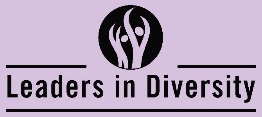 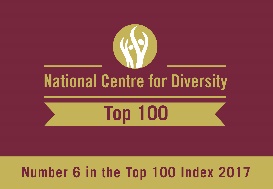 The HENLEY College  EQUALITY, DIVERSITY & INCLUSION (EDI) INFORMATION LEAFLETACADEMIC YEAR 2016-2017 SUMMER TERM ISSUED1 CORRIDOR DISPLAYSIn May there was a display questioning what constitutes beauty and does it matter? This was followed by a display in June of books that have been censored or banned including Lady Chatterley’s Lover by D.H. Lawrence, Maurice by E.M. Forster and The Color Purple by Alice Walker. MENTAL HEALTH AWARENESS WEEKOn May 11th Mental Health Awareness Week was marked by music, a raffle and an information stand in the Deanfield Canteen.DEAF AWARENESS WEEKInformation was given to staff and students during the week commencing 15 May 2017 on how to best communicate with deaf people.  GENERAL ELECTION 2017The manifestos of the three main political parties were available in the Library in the run up to the General election on 8 June 2017.PATHWAYS POSTER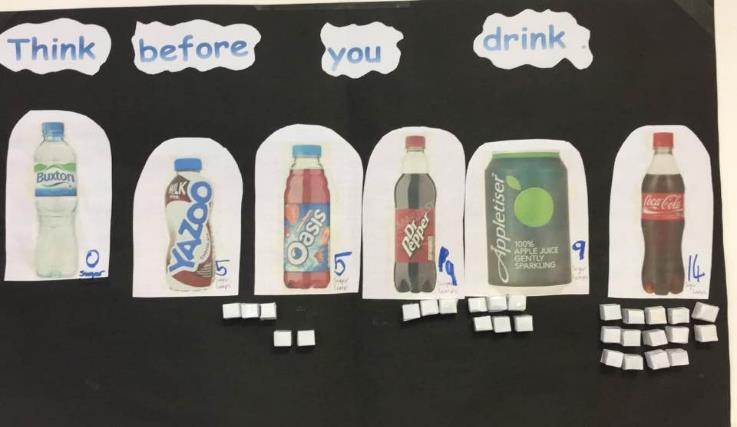 In May Pathways staff and students looked at healthier choices and produced a poster showing how much sugar is in popular drinks.  AMNESTY INTERNATIONAL YOUTH GROUP (AIYG) CAMPAIGN TIME4JUSTICEJAThe AIYG organised a petition on June 22 to send to the Jamaican Minister of Justice in support of her fight against the unlawful killing of people in Jamaica by the police.  Every week two people, mostly young men from marginalised communities, are unlawfully killed by the police who then often intimidate the families of these young men to silence them.  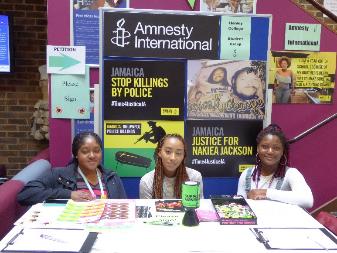 There were 98 signatures collected and £6.93 in donations to advance police and justice reforms for a safer Jamaica and to accompany relatives of those allegedly unlawfully killed by the police in their quest to see those responsible face the courts.COLLEGE GROUPSAMNESTY INTERNATIONAL YOUTH GROUPThe Amnesty International Youth Group (AIYG) met every Thursday lunchtime from 12.00 pm to 1.15 pm in D132 and welcomes everyone.  ANXIETY SUPPORT GROUPMet every Wednesday from 1.15 pm to 2.15 pm in R144 for any student suffering from generalised anxiety or concerned that anxiety could occur during the exam period.  College counsellors run the sessions and they are confidential.  CHRISTIAN UNION GROUPEvery Thursday the Christian Union met in D130 from 11.35 am to 12.45 pm for discussions led by students and staff on topical, ethical issues with a Christian perspective or for bible studies.  Sessions have included discussions on the meaning of life, if you only had 24 hours to live what would you do and how to be truly happy. DEBATE CLUBThe door of Debate Club, D558, opened at 12 on a Tuesday before the debate starts at 12.15 pm for one hour.  Debate Club gives students a chance to express their views on issues of the day, learn how to think on their feet and how to muster well-structured arguments at short notice.  They also learn to see through bias and bluster, develop confidence in public speaking and keep on point, all of which take time to master. INTERNATIONAL RELATIONS DISCUSSION GROUPThe International Relations Discussion Group (IRDG) met Friday from 12.50 pm to 1.20 pm in D131. The aim is to broaden students' knowledge and understanding of international affairs and provide an opportunity to express opinions and listen to the views of others.  These sessions are particularly helpful for students applying for Politics, International Relations, Law and History at university.  They are also valuable for all students as a form of educational enrichment in a democratic society.LESBIAN, GAY, BISEXUAL AND TRANSGENDER GROUP The Lesbian, Gay, Bisexual and Transgender Group (LGBT) met regularly on Monday from 12.45 pm to 1.15 pm in the Deanfield Meetings Room.Venue, date and timing of the College Groups for the new academic year will be published in September 2017. EDI ACTION PLAN FOR THE PERIOD8 APRIL to 14 JULY 2017EDI Leaflet: July 2017Sue DeavilleACTIONBy WhomBy WhenSTATUSEDI CalendarPublish EDI Calendar on a monthly basis SHICMonthlyIncrementalD1 Corridor DisplayDisplay of books which have been censored or bannedCABOJune 2017CompletedLGBT GroupRegular meetings of the LGBT GroupBRICIncrementalIncrementalInternational Relations Discussion GroupRegular weekly meetings of the International Discussion Group JPANIncrementalIncrementalChristian UnionRegular weekly meetings of the Christian Union Group AREIIncrementalIncrementalAmnesty InternationalRegular weekly meetings of the College Amnesty International Group SBINIncrementalIncrementalDebate ClubRegular meetings of the Debate Club SHNEIncrementalIncrementalAnxiety Support GroupRegular meetings of the Anxiety Support Group from 22 February 2017JDON/TLOWIncrementalIncrementalEDI Steering Group MeetingMeeting of EDI Steering GroupEDI Steering Group28 June 2017CompletedEDI Information LeafletPublish termly EDI Information Leaflet SDEAIncrementalIncremental